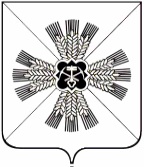 КЕМЕРОВСКАЯ ОБЛАСТЬАДМИНИСТРАЦИЯ ПРОМЫШЛЕННОВСКОГО МУНИЦИПАЛЬНОГО ОКРУГАПОСТАНОВЛЕНИЕот «28» июня 2023 г. № 794-Ппгт. ПромышленнаяО внесении изменений в постановление администрации Промышленновского муниципального округа от 18.06.2021 № 1158-П «Об утверждении Порядка предоставления субсидий субъектам малого и среднего предпринимательства, занимающихся прокатом спортивного оборудования и инвентаря» (в редакции постановлений от 21.06.2022             № 871-П, от 06.07.2022 № 930-П)В соответствии с постановлением Правительства Российской Федерации от 18.09.2020 № 1492 «Об общих требованиях к нормативным правовым актам, муниципальным правовым актам, регулирующим предоставление субсидий, в том числе грантов в форме субсидий, юридическим лицам, индивидуальным предпринимателям, а также физическим лицам – производителям товаров, работ, услуг»:1. Внести в порядок предоставления субсидий субъектам малого и среднего предпринимательства, занимающихся прокатом спортивного оборудования и инвентаря, утвержденный постановлением администрации Промышленновского муниципального округа от 18.06.2021 № 1158-П                 (в редакции постановлений от 21.06.2022 № 871-П, от 06.07.2022 № 930-П) (далее – Порядок)  следующие изменения:	1.1. Пункт 1.4. Порядка дополнить 3 абзацем:	«Информация о размещении на едином портале бюджетной системы Российской Федерации в информационно-телекоммуникационной сети «Интернет» (далее - единый портал) (в разделе единого портала) сведений о субсидиях не позднее 15-го рабочего дня, следующего за днем принятия закона (решения) о бюджете (закона (решения) о внесении изменений в закон (решение) о бюджете).»;1.2. Абзац 5 подпункта 2.2. Порядка изложить в новой редакции:	«- участники отбора не должны являться иностранными юридическими лицами, в том числе местом регистрации которых является государство или территория, включенные в утверждаемый Министерством финансов Российской Федерации перечень государств и территорий, используемых для промежуточного (офшорного) владения активами в Российской Федерации (далее - офшорные компании), а также российскими юридическими лицами, в уставном (складочном) капитале которых доля прямого или косвенного (через третьих лиц) участия офшорных компаний в совокупности превышает 25 процентов (если иное не предусмотрено законодательством Российской Федерации);».2. Настоящее постановление подлежит размещению на официальном сайте администрации Промышленновского муниципального округа в сети Интернет.3. Контроль  за  исполнением  настоящего  постановления  возложить на и.о. заместителя главы Промышленновского муниципального округа                        А.П. Безрукову.4. Постановление вступает в силу со дня подписания.Исп. Е.М. Беккертел.7-47-79                                 ГлаваПромышленновского муниципального округа    С.А. Федарюк